ที่  ลป 71501/ว 127                                                        องค์การบริหารส่วนตำบลทุ่งฝาย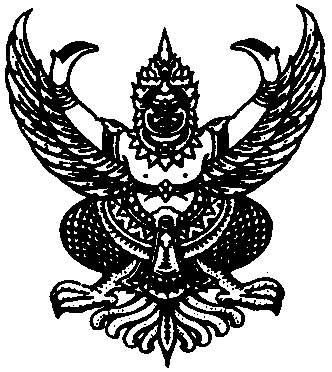 								  อ.เมือง  จ.ลำปาง  52000					           2  พฤษภาคม  2565เรื่อง  ขอเชิญเข้าร่วมโครงการสายใยรักคนพิการ สู่การมีการส่วนร่วมในการพัฒนาศักยภาพคนพิการ    ในชุมชนเรียน  กำนันตำบลทุ่งฝาย/ผู้ใหญ่บ้านสิ่งที่ส่งมาด้วย  สำเนาโครงการสายใยรักคนพิการฯ				จำนวน ๑ ชุด		ด้วยองค์การบริหารส่วนตำบลทุ่งฝาย กำหนดจัดโครงการสายใยรักคนพิการ สู่การมีการส่วนร่วมในการพัฒนาศักยภาพคนพิการในชุมชน เพื่อให้คนพิการและผู้ดูแลคนพิการในชุมชน ได้รับความรู้ในการฟื้นฟูสมรรถภาพ และได้บริการด้านการฟื้นฟูสมรรถภาพอย่างต่อเนื่องทั้งในหน่วยงานบริการและในชุมชน โดยกำหนดจัดอบรมในวันที่  ๑๑  พฤษภาคม  ๒๕๖๕  ณ ห้องประชุมองค์การบริหารส่วนตำบลทุ่งฝาย  ทั้งนี้องค์การบริหารส่วนตำบลทุ่งฝายได้เชิญวิทยากรที่มีความรู้ ความสามารถและประสบการณ์ด้านการฟื้นฟูสมรรถภาพของคนพิการ รวมทั้งฝึกปฏิบัติการหลักการดูแลคนพิการเบื้องต้น กายภาพบำบัด และการตรวจสุขภาพเบื้องต้นของผู้พิการ เพื่อให้ผู้เข้ารับการอบรมนำความรู้ที่ได้รับไปปฏิบัติจริงกับผู้พิการในครอบครัว และถ่ายทอดความรู้ให้กับผู้ที่สนใจ ได้อย่างถูกต้องและเหมาะสมต่อไป		องค์การบริหารส่วนตำบลทุ่งฝาย จึงขอความอนุเคราะห์ประชาสัมพันธ์ให้ประชาชนหมู่บ้าน และผู้สนใจสมัครเข้าร่วมโครงการในวันที่  2 – 10  พฤษภาคม   พ.ศ. 2565  ที่กองสวัสดิการสังคม องค์การบริหารส่วนตำบลทุ่งฝาย ในวัน และเวลา ราชการ		จึงเรียนมาเพื่อทราบและดำเนินการต่อไป				                      ขอแสดงความนับถือ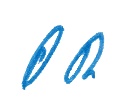 					            (นายธงชัย  ภูษาคำ)		                                   นายกองค์การบริหารส่วนตำบลทุ่งฝายสำนักปลัด องค์การบริหารส่วนตำบลทุ่งฝายโทร. 0-5435-8693 ต่อ 19โทรสาร. 0-5435-8693 ต่อ 21